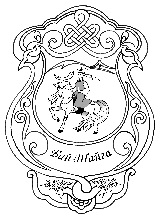 РЕШЕНИЕШИИТПИРс. Тээли                                                № 38                    от 08 февраля 2017 годаОб итогах социально-экономического развития Бай-Тайгинского кожууна Республики Тыва за 2016 годЗаслушав и обсудив доклад и.о. заместителя председателя администрации кожууна по экономике Чанзан А.С. «Об итогах социально-экономического развития Бай-Тайгинского кожууна Республики Тыва за 2016 год» Хурал представителей муниципального района «Бай-Тайгинский кожуун Республики Тыва» РЕШИЛ:1. Принять отчет об итогах социально-экономического развития Бай-Тайгинского кожууна Республики Тыва за 2016 год (прилагается).2. Администрацию кожууна разработать план мероприятий по реализации критических замечаний и предложений, высказанных депутатами в ходе обсуждения отчета в недельный срок.3. Контроль  за исполнением решения возложить на постоянную комиссию по бюджету, финансовой и налоговой политике, по вопросам муниципального имущества  Хурала Представителей муниципального района «Бай-Тайгинский кожуун Республики Тыва».       4.Решение вступает в силу со дня его подписания и подлежит официальному опубликованию на сайте администрации кожууна.Глава кожууна – Председатель Хурала представителей муниципального района «Бай-Тайгинский кожуун Республики Тыва»                             С. Салчак ХУРАЛ ПРЕДСТАВИТЕЛЕЙМУНИЦИПАЛЬНОГО РАЙОНА   «БАЙ-ТАЙГИНСКИЙ КОЖУУН РЕСПУБЛИКИ ТЫВА»«ТЫВА РЕСПУБЛИКАНЫН БАЙ-ТАЙГА КОЖУУНУ» МУНИЦИПАЛДЫГ РАЙОННУН ТОЛЭЭЛЕКЧИЛЕР ХУРАЛЫ